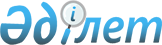 О внесении изменений в решение XII-й сессии маслихата города Алматы VI-го созыва от 9 декабря 2016 года № 66 "О бюджете города Алматы на 2017-2019 годы"
					
			С истёкшим сроком
			
			
		
					Решение внеочередной ХVII сессии маслихата города Алматы VI-го созыва от 29 июня 2017 года № 121. Зарегистрировано в Департаменте юстиции города Алматы 1 июля 2017 года № 1385. Прекращено действие в связи с истечением срока
      В соответствии с пунктом 4 статьи 106 Бюджетного Кодекса Республики Казахстан от 4 декабря 2008 года, статьями 6, 7 Закона Республики Казахстан от 23 января 2001 года "О местном государственном управлении и самоуправлении в Республике Казахстан", по инициативе депутатов, маслихат города Алматы VI-го созыва РЕШИЛ:
      1. Внести в решение XII-й сессии маслихата города Алматы VI-го созыва от 9 декабря 2016 года № 66 "О бюджете города Алматы на 2017-2019 годы" (зарегистрировано в Реестре государственной регистрации нормативных правовых актов за № 1333, опубликовано 29 декабря 2016 года в газете "Алматы ақшамы" № 154-156 и 29 декабря 2016 года в газете "Вечерний Алматы" № 155-156), с изменениями, внесенными решением внеочередной XIV-й сессии маслихата города Алматы VI-го созыва от 3 марта 2017 года № 78 "О внесении изменений в решение XII-й сессии маслихата города Алматы VI-го созыва от 9 декабря 2016 года № 66 "О бюджете города Алматы на 2017-2019 годы" (зарегистрировано в Реестре государственной регистрации нормативных правовых актов за № 1349, опубликовано 16 марта 2017 года в газете "Алматы ақшамы" № 32-33 и 16 марта 2017 года в газете "Вечерний Алматы" № 32), с изменениями, внесенными решением XVI-й сессии маслихата города Алматы VI-го созыва от 24 мая 2017 года № 99 "О внесении изменений в решение XII-й сессии маслихата города Алматы VI-го созыва от 9 декабря 2016 года № 66 "О бюджете города Алматы на 2017-2019 годы" (зарегистрировано в Реестре государственной регистрации нормативных правовых актов за № 1376, опубликовано 1 июня 2017 года в газете "Алматы ақшамы" № 64 и 1 июня 2017 года в газете "Вечерний Алматы" № 63), следующие изменения:
      в пункте 1:
      в подпункте 2):
      цифры "502 584 881,2" заменить цифрами "501 993 657,2".
      в подпункте 3):
      цифры "12 301 071" заменить цифрами "12 892 295".
      в пункте 6 цифры "5 515 658" заменить цифрами "5 514 032";
      в пункте 10 цифры "51 093 831" заменить цифрами "50 130 631";
      в пункте 12 цифры "77 819 406" заменить цифрами "77 259 470";
      в пункте 14 цифры "15 297 711" заменить цифрами "14 983 942";
      в пункте 15 цифры "21 371 628,9" заменить цифрами "20 055 945,9";
      в пункте 16 цифры "2 207 136" заменить цифрами "2 212 623";
      в пункте 17 цифры "42 140 671" заменить цифрами "44 596 821";
      в пункте 18 цифры "36 991 522,2" заменить цифрами "37 092 875,2".
      2. Приложение 1 к указанному решению изложить в новой редакции согласно приложению к данному решению.
      3. Аппарату маслихата города Алматы обеспечить государственную регистрацию настоящего решения в органах юстиции с последующим опубликованием в официальных периодических печатных изданиях, а также в эталонном контрольном банке нормативных правовых актов Республики Казахстан и на интернет-ресурсе.
      4. Контроль за исполнением настоящего решения возложить на председателя постоянной комиссии по экономике и бюджету маслихата города Алматы С. Козлова и заместителя акима города Алматы А. Жунусову (по согласованию).
      5. Настоящее решение вводится в действие с 1 января 2017 года. Бюджет города Алматы на 2017 год
					© 2012. РГП на ПХВ «Институт законодательства и правовой информации Республики Казахстан» Министерства юстиции Республики Казахстан
				
      Председатель внеочередной

      XVII-й сессии маслихата

      города Алматы VI-го созыва

М. Хасенов

      Секретарь

      маслихата города Алматы

      VI-го созыва

К. Казанбаев
Приложение 1
к решению внеочередной
XVII-сессии
маслихата города Алматы
VI-го созыва
от 29 июня 2017 года № 121Приложение 1
к решению XII-сессии
маслихата города Алматы
VI-го созыва
от 9 декабря 2016 года № 66
Категория
Категория
Категория
Сумма,
тыс.тенге
Класс
Класс
Наименование
Сумма,
тыс.тенге
Подкласс
Подкласс
Сумма,
тыс.тенге
Специфика
Специфика
Сумма,
тыс.тенге
1
1
1
1
2
3
I. Доходы
504 853 835,3
1
Налоговые поступления
360 000 000,0
01
Подоходный налог 
177 954 014,0
2
Индивидуальный подоходный налог
177 954 014,0
03
Социальный налог
121 491 000,0
1
Социальный налог
121 491 000,0
04
Налоги на собственность
37 282 100,0
1
Налоги на имущество
23 434 200,0
3
Земельный налог
3 031 200,0
4
Налог на транспортные средства
10 813 000,0
5
Единый земельный налог
3 700,0
05
Внутренние налоги на товары, работы и услуги
18 772 886,0
2
Акцизы
10 161 700,0
3
Поступления за использование природных и других ресурсов
2 096 300,0
4
Сборы за ведение предпринимательской и профессиональной деятельности
6 085 248,0
5
Налог на игорный бизнес
429 638,0
08
Обязательные платежи, взимаемые за совершение юридически значимых действий и(или) выдачу документов уполномоченными на то государственными органами или должностными лицами
4 500 000,0
1
Государственная пошлина
4 500 000,0
2
Неналоговые поступления
40 089 646,3
01
Доходы от государственной собственности
849 750,0
1
Поступления части чистого дохода государственных предприятий
97 206,0
3
Дивиденды на государственные пакеты акций, находящиеся в государственной собственности
150,0
4
Доходы на доли участия в юридических лицах, находящиеся в государственной собственности
136 406,0
5
Доходы от аренды имущества, находящегося в государственной собственности
610 000,0
1
1
1
1
2
3
7
Вознаграждения по кредитам, выданным из государственного бюджета
5 988,0
02
Поступления от реализации товаров (работ, услуг) государственными учреждениями, финансируемыми из государственного бюджета
1 000,0
1
Поступления от реализации товаров (работ,услуг) государственными учреждениями, финансируемыми из государственного бюджета
1 000,0
06
Прочие неналоговые поступления
39 238 896,3
1
Прочие неналоговые поступления
39 238 896,3
3
Поступления от продажи основного капитала
8 340 000,0
01
Продажа государственного имущества, закрепленного за государственными учреждениями
7 000 000,0
1
Продажа государственного имущества, закрепленного за государственными учреждениями
7 000 000,0
03
Продажа земли и нематериальных активов
1 340 000,0
1
Продажа земли 
1 300 000,0
2
Продажа нематериальных активов
40 000,0
4
Поступления трансфертов 
96 424 189,0
02
Трансферты из вышестоящих органов государственного управления
96 424 189,0
1
Трансферты из республиканского бюджета
96 424 189,0
Функциональная группа
Функциональная группа
Функциональная группа
Функциональная группа
Функциональная группа
Сумма, тыс.тенге
Функциональная подгруппа
Функциональная подгруппа
Функциональная подгруппа
Функциональная подгруппа
Сумма, тыс.тенге
Администратор бюджетных программ
Администратор бюджетных программ
Администратор бюджетных программ
Сумма, тыс.тенге
Программа
Программа
Сумма, тыс.тенге
Наименование
Сумма, тыс.тенге
1
1
1
1
2
3
II. Затраты
501 993 657,2
01
Государственные услуги общего характера
5 514 032,0
111
Аппарат маслихата города республиканского значения, столицы
61 044,0
001
Услуги по обеспечению деятельности маслихата города республиканского значения, столицы
60 144,0
003
Капитальные расходы государственного органа
900,0
121
Аппарат акима города республиканского значения, столицы
2 544 960,0
001
Услуги по обеспечению деятельности акима города республиканского значения, столицы
1 383 517,0
003
Капитальные расходы государственного органа
1 094 745,0
013
Обеспечение деятельности Ассамблеи народа Казахстана города республиканского значения, столицы
66 698,0
123
Аппарат акима района в городе, города районного значения, поселка, села, сельского округа
1 115 370,0
001
Услуги по обеспечению деятельности акима района в городе, города районного значения, поселка, села, сельского округа
1 106 385,0
022
Капитальные расходы государственного органа
8 985,0
1
1
1
1
2
3
379
Ревизионная комиссия города республиканского значения, столицы
216 200,0
001
Услуги по обеспечению деятельности ревизионной комиссии города республиканского значения, столицы
208 059,0
003
Капитальные расходы государственного органа
8 141,0
356
Управление финансов города республиканского значения, столицы
332 261,0
001
Услуги по реализации государственной политики в области исполнения местного бюджета и управления коммунальной собственностью
241 863,0
010
Приватизация, управление коммунальным имуществом, постприватизационная деятельность и регулирование споров, связанных с этим
10 616,0
011
Учет, хранение, оценка и реализация имущества, поступившего в коммунальную собственность
73 459,0
014
Капитальные расходы государственного органа
6 323,0
357
Управление экономики и бюджетного планирования города республиканского значения, столицы
443 786,0
001
Услуги по реализации государственной политики в области формирования и развития экономической политики, системы государственного планирования 
431 945,0
004
Капитальные расходы государственного органа
11 841,0
369
Управление по делам религий города республиканского значения, столицы
349 414,0
001
Услуги по реализации государственной политики в области религиозной деятельности на местном уровне
333 414,0
005
Изучение и анализ религиозной ситуации в регионе
16 000,0
373
Управление строительства города республиканского значения, столицы
450 997,0
061
Развитие объектов государственных органов
450 997,0
02
Оборона
5 551 065,0
121
Аппарат акима города республиканского значения, столицы
63 115,0
010
Мероприятия в рамках исполнения всеобщей воинской обязанности
52 684,0
011
Подготовка территориальной обороны и территориальная оборона города республиканского значения, столицы
10 431,0
121
Аппарат акима города республиканского значения, столицы
3 506 605,0
014
Предупреждение и ликвидация чрезвычайных ситуаций масштаба города республиканского значения, столицы
964 131,0
015
Проведение работ по инженерной защите населения, объектов и территорий от природных стихийных бедствий 
2 542 474,0
387
Территориальный орган, уполномоченных органов в области чрезвычайных ситуаций природного и техногенного характера, Гражданской обороны, финансируемый из бюджета города республиканского значения, столицы
1 981 345,0
1
1
1
1
2
3
003
Капитальные расходы территориального органа и подведомственных государственных учреждений
1 412 463,0
004
Мероприятия гражданской обороны города республиканского значения, столицы
568 882,0
03
Общественный порядок, безопасность, правовая, судебная, уголовно-исполнительная деятельность
22 349 354,0
352
Исполнительный орган внутренних дел, финансируемый из бюджета города республиканского значения, столицы
18 956 630,0
001
Услуги по реализации государственной политики в области обеспечения охраны общественного порядка и безопасности на территории города республиканского значения, столицы
9 961 163,0
003
Поощрение граждан, участвующих в охране общественного порядка
18 000,0
007
Капитальные расходы государственного органа
8 625 718,0
012
Услуги по размещению лиц, не имеющих определенного места жительства и документов
111 553,0
013
Организация содержания лиц, арестованных в административном порядке
59 328,0
014
Организация содержания служебных животных 
49 100,0
025
Обеспечение охраны общественного порядка во время проведения мероприятий международного значения
131 768,0
373
Управление строительства города республиканского значения, столицы
997 212,0
021
Строительство объектов общественного порядка и безопасности
997 212,0
348
Управление пассажирского транспорта и автомобильных дорог города республиканского значения, столицы
2 395 512,0
004
Обеспечение безопасности дорожного движения в населенных пунктах
2 395 512,0
04
Образование
103 867 199,0
123
Аппарат акима района в городе, города районного значения, поселка, села, сельского округа
14 630 482,0
004
Обеспечение деятельности организаций дошкольного воспитания и обучения
2 133 996,0
041
Реализация государственного образовательного заказа в дошкольных организациях образования
12 496 486,0
373
Управление строительства города республиканского значения, столицы
5 417 557,0
006
Сейсмоусиление детских дошкольных организаций в городе Алматы
1 765 663,0
037
Строительство и реконструкция объектов дошкольного воспитания и обучения
3 651 894,0
360
Управление образования города республиканского значения, столицы
44 984 152,0
003
Общеобразовательное обучение
39 207 123,0
004
Общеобразовательное обучение по специальным образовательным программам
2 459 989,0
1
1
1
1
2
3
005
Общеобразовательное обучение одаренных детей в специализированных организациях образования
1 364 330,0
008
Дополнительное образование для детей
1 933 143,0
019
Присуждение грантов государственным учреждениям образования города республиканского значения, столицы за высокие показатели работы
19 567,0
373
Управление строительства города республиканского значения, столицы
18 983 224,0
027
Сейсмоусиление организаций среднего образования в городе Алматы
12 014 713,0
028
Строительство и реконструкция объектов начального, основного среднего и общего среднего образования
6 968 511,0
381
Управление физической культуры и спорта города республиканского значения, столицы
2 443 866,0
006
Дополнительное образование для детей и юношества по спорту
2 049 989,0
007
Общеобразовательное обучение одаренных в спорте детей в специализированных организациях образования
393 877,0
353
Управление здравоохранения города республиканского значения, столицы
292 597,0
043
Подготовка специалистов в организациях технического и профессионального, послесреднего образования
292 597,0
360
Управление образования города республиканского значения, столицы
10 919 403,0
018
Организация профессионального обучения
22 875,0
024
Подготовка специалистов в организациях технического и профессионального образования
10 896 528,0
352
Исполнительный орган внутренних дел, финансируемый из бюджета города республиканского значения, столицы
2 948,0
006
Повышение квалификации и переподготовка кадров
2 948,0
353
Управление здравоохранения города республиканского значения, столицы
287 605,0
003
Повышение квалификации и переподготовка кадров
287 605,0
360
Управление образования города республиканского значения, столицы
495 800,0
038
Повышение квалификации, подготовка и переподготовка кадров в рамках Программы развития продуктивной занятости и массового предпринимательства
495 800,0
360
Управление образования города республиканского значения, столицы
5 409 565,0
001
Услуги по реализации государственной политики на местном уровне в области образования 
175 466,0
006
Информатизация системы образования в государственных учреждениях образования города республиканского значения, столицы
543 719,0
007
Приобретение и доставка учебников, учебно-методических комплексов для государственных учреждений образования города республиканского значения, столицы
2 159 952,0
1
1
1
1
2
3
009
Проведение школьных олимпиад, внешкольных мероприятий и конкурсов масштаба города республиканского значения, столицы
410 688,0
013
Обследование психического здоровья детей и подростков и оказание психолого-медико-педагогической консультативной помощи населению
221 709,0
014
Реабилитация и социальная адаптация детей и подростков с проблемами в развитии
142 699,0
021
Ежемесячные выплаты денежных средств опекунам (попечителям) на содержание ребенка-сироты (детей-сирот), и ребенка (детей), оставшегося без попечения родителей
259 442,0
027
Выплата единовременных денежных средств казахстанским гражданам, усыновившим (удочерившим) ребенка (детей)-сироту и ребенка (детей), оставшегося без попечения родителей
8 536,0
067
Капитальные расходы подведомственных государственных учреждений и организаций
1 487 354,0
05
Здравоохранение
50 130 631,0
353
Управление здравоохранения города республиканского значения, столицы
738 348,0
004
Оказание стационарной и стационарозамещающей медицинской помощи субъектами здравоохранения по направлению специалистов первичной медико-санитарной помощи и медицинских организаций, за исключением оказываемой за счет средств республиканского бюджета
738 348,0
353
Управление здравоохранения города республиканского значения, столицы
1 626 158,0
005
Производство крови, ее компонентов и препаратов для местных организаций здравоохранения
1 005 827,0
006
Услуги по охране материнства и детства
341 788,0
007
Пропаганда здорового образа жизни
278 543,0
373
Управление строительства города республиканского значения, столицы
7 985 531,0
009
Сейсмоусиление объектов здравоохранения в городе Алматы
1 289 586,0
038
Строительство и реконструкция объектов здравоохранения
6 695 945,0
353
Управление здравоохранения города республиканского значения, столицы
17 193 053,0
009
Оказание медицинской помощи лицам, страдающим туберкулезом, инфекционными заболеваниями, психическими расстройствами и расстройствами поведения, в том числе связанные с употреблением психоактивных веществ
7 753 275,0
019
Обеспечение больных туберкулезом противотуберкулезными препаратами
232 992,0
020
Обеспечение больных диабетом противодиабетическими препаратами
1 407 702,0
1
1
1
1
2
3
021
Обеспечение онкогематологических больных химиопрепаратами
716 180,0
022
Обеспечение лекарственными средствами больных с хронической почечной недостаточностью, аутоиммунными, орфанными заболеваниями, иммунодефицитными состояниями, а также больных после трансплантации органов
1 925 299,0
026
Обеспечение факторами свертывания крови больных гемофилией
2 168 098,0
027
Централизованный закуп и хранение вакцин и других медицинских иммунобиологических препаратов для проведения иммунопрофилактики населения
2 829 807,0
036
Обеспечение тромболитическими препаратами больных с острым инфарктом миокарда
159 700,0
353
Управление здравоохранения города республиканского значения, столицы
4 740 586,0
014
Обеспечение лекарственными средствами и специализированными продуктами детского и лечебного питания отдельных категорий населения на амбулаторном уровне
4 095 668,0
038
Проведение скрининговых исследований в рамках гарантированного объема бесплатной медицинской помощи
459 398,0
039
Оказание амбулаторно-поликлинических услуг и медицинских услуг субъектами сельского здравоохранения, за исключением оказываемой за счет средств республиканского бюджета, и оказание услуг Call-центрами
185 520,0
353
Управление здравоохранения города республиканского значения, столицы
6 263 818,0
011
Оказание скорой медицинской помощи и санитарная авиация, за исключением оказываемой за счет средств республиканского бюджета
6 237 976,0
029
Базы спецмедснабжения города республиканского значения, столицы
25 842,0
353
Управление здравоохранения города республиканского значения, столицы
10 024 482,0
001
Услуги по реализации государственной политики на местном уровне в области здравоохранения
341 997,0
008
Реализация мероприятий по профилактике и борьбе со СПИД в Республике Казахстан
690 286,0
013
Проведение патологоанатомического вскрытия
326 474,0
016
Обеспечение граждан бесплатным или льготным проездом за пределы населенного пункта на лечение
5 023,0
018
Информационно-аналитические услуги в области здравоохранения
137 931,0
030
Капитальные расходы государственного органа
5 601,0
033
Капитальные расходы медицинских организаций здравоохранения
8 517 170,0
373
Управление строительства города республиканского значения, столицы
1 558 655,0
1
1
1
1
2
3
010
Капитальный ремонт сейсмоусиляемых объектов здравоохранения в городе Алматы
1 558 655,0
06
Социальная помощь и социальное обеспечение
18 158 700,0
355
Управление занятости и социальных программ города республиканского значения, столицы
2 256 135,0
002
Предоставление специальных социальных услуг для престарелых и инвалидов в медико-социальных учреждениях (организациях) общего типа, в центрах оказания специальных социальных услуг, в центрах социального обслуживания
468 472,0
006
Государственная адресная социальная помощь
17 378,0
012
Государственные пособия на детей до 18 лет
44 444,0
020
Предоставление специальных социальных услуг для инвалидов с психоневрологическими заболеваниями, в психоневрологических медико-социальных учреждениях (организациях), в центрах оказания специальных социальных услуг, в центрах социального обслуживания
961 314,0
021
Предоставление специальных социальных услуг для престарелых, инвалидов, в том числе детей-инвалидов, в реабилитационных центрах
266 456,0
022
Предоставление специальных социальных услуг для детей-инвалидов с психоневрологическими патологиями в детских психоневрологических медико-социальных учреждениях (организациях), в центрах оказания специальных социальных услуг, в центрах социального обслуживания
476 610,0
048
Внедрение обусловленной денежной помощи по проекту Өрлеу
21 461,0
360
Управление образования города республиканского значения, столицы
1 038 172,0
016
Социальное обеспечение сирот, детей, оставшихся без попечения родителей
955 604,0
037
Социальная реабилитация
82 568,0
373
Управление строительства города республиканского значения, столицы
2 224 554,0
039
Строительство и реконструкция объектов социального обеспечения
2 224 554,0
123
Аппарат акима района в городе, города районного значения, поселка, села, сельского округа
412 851,0
003
Оказание социальной помощи нуждающимся гражданам на дому
412 851,0
348
Управление пассажирского транспорта и автомобильных дорог города республиканского значения, столицы
3 224 600,0
017
Социальная поддержка отдельных категорий граждан в виде льготного, бесплатного проезда на городском общественном транспорте (кроме такси) по решению местных представительных органов
3 224 600,0
355
Управление занятости и социальных программ города республиканского значения, столицы
7 191 062,0
1
1
1
1
2
3
003
Программа занятости
2 318 118,0
007
Оказание жилищной помощи
57 655,0
008
Социальная помощь отдельным категориям нуждающихся граждан по решениям местных представительных органов
1 127 431,0
009
Социальная поддержка инвалидов
1 675 647,0
015
Обеспечение нуждающихся инвалидов обязательными гигиеническими средствами, предоставление социальных услуг индивидуального помощника для инвалидов первой группы, имеющих затруднение в передвижении, и специалиста жестового языка для инвалидов по слуху в соответствии с индивидуальной программой реабилитации инвалида
1 373 824,0
016
Социальная адаптация лиц, не имеющих определенного местожительства
132 172,0
018
Оказание социальной помощи нуждающимся гражданам на дому
206 298,0
030
Обеспечение деятельности центров занятости
299 917,0
355
Управление занятости и социальных программ города республиканского значения, столицы
1 695 420,0
001
Услуги по реализации государственной политики на местном уровне в области обеспечения занятости и реализации социальных программ для населения
505 007,0
013
Оплата услуг по зачислению, выплате и доставке пособий и других социальных выплат
28 807,0
019
Размещение государственного социального заказа в неправительственных организациях
319 214,0
026
Капитальные расходы государственного органа
0,0
028
Услуги лицам из групп риска, попавшим в сложную ситуацию вследствие насилия или угрозы насилия
110 216,0
045
Реализация Плана мероприятий по обеспечению прав и улучшению качества жизни инвалидов в Республике Казахстан на 2012-2018 годы
442 636,0
053
Услуги по замене и настройке речевых процессоров к кохлеарным имплантам
220 791,0
067
Капитальные расходы подведомственных государственных учреждений и организаций
68 749,0
362
Управление внутренней политики города республиканского значения, столицы
25 032,0
077
Реализация Плана мероприятий по обеспечению прав и улучшению качества жизни инвалидов в Республике Казахстан на 2012-2018 годы
25 032,0
388
Управление государственной инспекции труда и миграции города Алматы
90 874,0
001
Услуги по реализации государственной политики в области миграции и регулирования трудовых отношений на местном уровне
84 476,0
003
Капитальные расходы государственного органа
6 398,0
07
Жилищно-коммунальное хозяйство
77 259 470,0
351
Управление земельных отношений города республиканского значения, столицы
11 032 433,0
1
1
1
1
2
3
010
Изъятие, в том числе путем выкупа, земельных участков для государственных надобностей и связанное с этим отчуждение недвижимого имущества
11 032 433,0
371
Управление энергетики и коммунального хозяйства города республиканского значения, столицы
1 342 835,0
008
Проектирование, развитие и (или) обустройство инженерно-коммуникационной инфраструктуры
1 342 835,0
373
Управление строительства города республиканского значения, столицы
9 696 804,0
012
Проектирование и (или) строительство, реконструкция жилья коммунального жилищного фонда
6 202 270,0
017
Проектирование, развитие и (или) обустройство инженерно-коммуникационной инфраструктуры
3 494 534,0
383
Управление жилья и жилищной инспекции города Алматы
613 812,0
001
Услуги по реализации государственной политики по вопросам жилья, в области жилищного фонда на местном уровне
411 932,0
007
Капитальные расходы государственного органа 
1 880,0
009
Изготовление технических паспортов на объекты кондоминиумов
200 000,0
371
Управление энергетики и коммунального хозяйства города республиканского значения, столицы
21 515 428,0
001
Услуги по реализации государственной политики на местном уровне в области энергетики и коммунального хозяйства
150 335,0
004
Газификация населенных пунктов
12 218,0
005
Развитие коммунального хозяйства
225 746,0
006
Функционирование системы водоснабжения и водоотведения
140 690,0
007
Развитие системы водоснабжения и водоотведения
20 133 733,0
016
Капитальные расходы государственного органа 
2 120,0
028
Организация эксплуатации тепловых сетей, находящихся в коммунальной собственности города республиканского значения, столицы
495 186,0
067
Капитальные расходы подведомственных государственных учреждений и организаций
355 400,0
373
Управление строительства города республиканского значения, столицы
7 815 609,0
013
Развитие благоустройства города
7 815 609,0
123
Аппарат акима района в городе, города районного значения, поселка, села, сельского округа
25 156 549,0
008
Освещение улиц населенных пунктов
1 967 052,0
009
Обеспечение санитарии населенных пунктов
8 715 547,0
010
Содержание мест захоронений и погребение безродных
236 000,0
011
Благоустройство и озеленение населенных пунктов
14 237 950,0
371
Управление энергетики и коммунального хозяйства города республиканского значения, столицы 
86 000,0
1
1
1
1
2
3
041
Проведение профилактической дезинсекции и дератизации (за исключением дезинсекции и дератизации на территории природных очагов инфекционных и паразитарных заболеваний, а также в очагах инфекционных и паразитарных заболеваний)
86 000,0
08
Культура, спорт, туризм и информационное пространство
24 856 589,0
123
Аппарат акима района в городе, города районного значения, поселка, села, сельского округа
120 000,0
006
Поддержка культурно-досуговой работы на местном уровне
120 000,0
347
Управление культуры и архивов города республиканского значения, столицы
4 980 609,0
004
Поддержка культурно-досуговой работы
3 432 998,0
005
Обеспечение сохранности историко-культурного наследия и доступа к ним
382 922,0
006
Увековечение памяти деятелей государства
1 000,0
007
Поддержка театрального и музыкального искусства
524 845,0
008
Обеспечение функционирования зоопарков и дендропарков
638 844,0
373
Управление строительства города республиканского значения, столицы
177 053,0
015
Развитие объектов спорта 
177 053,0
381
Управление физической культуры и спорта города республиканского значения, столицы
14 534 851,0
001
Услуги по реализации государственной политики на местном уровне в сфере физической культуры и спорта
57 618,0
002
Проведение спортивных соревнований на местном уровне
1 308 274,0
003
Подготовка и участие членов сборных команд по различным видам спорта на республиканских и международных спортивных соревнованиях
3 702 979,0
005
Капитальные расходы государственного органа
1 280,0
009
Организация и проведение мероприятий Всемирной зимней универсиады 2017 года
7 667 829,0
016
Обеспечение функционирования государственных городских спортивных организаций 
1 796 871,0
347
Управление культуры и архивов города республиканского значения, столицы 
749 635,0
009
Обеспечение функционирования городских библиотек
475 521,0
010
Обеспечение сохранности архивного фонда
274 114,0
362
Управление внутренней политики города республиканского значения, столицы
1 525 487,0
005
Услуги по проведению государственной информационной политики 
1 525 487,0
363
Управление по развитию языков города республиканского значения, столицы
121 403,0
001
Услуги по реализации государственной политики на местном уровне в области развития языков
67 425,0
002
Развитие государственного языка и других языков народа Казахстана
53 978,0
1
1
1
1
2
3
399
Управление туризма и внешних связей города республиканского значения, столицы
1 243 259,0
001
Услуги по реализации государственной политики на местном уровне в сфере туризма и внешних связей
59 221,0
002
Регулирование туристской деятельности
1 170 887,0
004
Капитальные расходы государственного органа
13 151,0
347
Управление культуры и архивов города республиканского значения, столицы
140 593,0
001
Услуги по реализации государственной политики на местном уровне в области культуры и архивов
78 547,0
003
Капитальные расходы государственного органа
321,0
032
Капитальные расходы подведомственных государственных учреждений и организаций
61 725,0
362
Управление внутренней политики города республиканского значения, столицы
479 924,0
001
Услуги по реализации государственной, внутренней политики на местном уровне 
476 424,0
007
Капитальные расходы государственного органа
3 500,0
377
Управление по вопросам молодежной политики города республиканского значения, столицы
501 033,0
001
Услуги по реализации государственной политики на местном уровне по вопросам молодежной политики
147 309,0
005
Реализация мероприятий в сфере молодежной политики
353 724,0
381
Управление физической культуры и спорта города республиканского значения, столицы
282 742,0
008
Обеспечение деятельности Международного комплекса лыжных трамплинов 
282 742,0
09
Топливно-энергетический комплекс и недропользование
14 983 942,0
371
Управление энергетики и коммунального хозяйства города республиканского значения, столицы
14 474 251,0
012
Развитие теплоэнергетической системы
14 474 251,0
371
Управление энергетики и коммунального хозяйства города республиканского значения, столицы
509 691,0
009
Проведение ремонтно-восстановительных работ кабелей электроснабжения
461 811,0
029
Развитие газотранспортной системы
47 880,0
10
Сельское, водное, лесное, рыбное хозяйство, особо охраняемые природные территории, охрана окружающей среды и животного мира, земельные отношения
20 055 945,9
349
Управление сельского хозяйства и ветеринарии города республиканского значения, столицы
5 075 564,0
001
Услуги по реализации государственной политики на местном уровне в сфере сельского хозяйства и ветеринарии
299 240,0
003
Капитальные расходы государственного органа
1 506,0
011
Возмещение владельцам стоимости изымаемых и уничтожаемых больных животных, продуктов и сырья животного происхождения
2 244,0
016
Проведение противоэпизоотических мероприятий
160 731,0
1
1
1
1
2
3
018
Проведение мероприятий по идентификации сельскохозяйственных животных
74 762,0
025
Организация отлова и уничтожения бродячих собак и кошек
161 460,0
032
Капитальные расходы подведомственных государственных учреждений и организаций
6 000,0
043
Государственный учет и регистрация тракторов, прицепов к ним, самоходных сельскохозяйственных, мелиоративных и дорожно-строительных машин и механизмов
4 490,0
054
Субсидирование заготовительным организациям в сфере агропромышленного комплекса суммы налога на добавленную стоимость, уплаченного в бюджет, в пределах исчисленного налога на добавленную стоимость
20 036,0
055
Субсидирование процентной ставки по кредитным и лизинговым обязательствам в рамках направления по финансовому оздоровлению субъектов агропромышленного комплекса
1 529 050,0
056
Субсидирование ставок вознаграждения при кредитовании, а также лизинге на приобретение сельскохозяйственных животных, техники и технологического оборудования
2 816 045,0
354
Управление природных ресурсов и регулирования природопользования города республиканского значения, столицы
467 904,0
009
Обеспечение функционирования водохозяйственных сооружений, находящихся в коммунальной собственности
467 904,0
354
Управление природных ресурсов и регулирования природопользования города республиканского значения, столицы
13 876 045,9
001
Услуги по реализации государственной политики в сфере охраны окружающей среды на местном уровне
107 617,0
004
Мероприятия по охране окружающей среды
7 162 891,6
005
Развитие объектов охраны окружающей среды
1 502 911,3
006
Содержание и защита особо охраняемых природных территорий
324 350,0
032
Капитальные расходы подведомственных государственных учреждений и организаций
4 778 276,0
351
Управление земельных отношений города республиканского значения, столицы
578 665,0
001
Услуги по реализации государственной политики в области регулирования земельных отношений на территории города республиканского значения, столицы
114 656,0
1
1
1
1
2
3
003
Регулирование земельных отношений
452 359,0
008
Капитальные расходы государственного органа
11 650,0
391
Управление по контролю за использованием и охраной земель города республиканского значения, столицы
57 767,0
001
Услуги по реализации государственной политики на местном уровне в сфере контроля за использованием и охраной земель
52 325,0
003
Капитальные расходы государственного органа 
5 442,0
11
Промышленность, архитектурная, градостроительная и строительная деятельность
2 212 623,0
365
Управление архитектуры и градостроительства города республиканского значения, столицы
1 955 854,0
001
Услуги по реализации государственной политики в сфере архитектуры и градостроительства на местном уровне
257 936,0
002
Разработка генеральных планов застройки населенных пунктов
1 697 918,0
373
Управление строительства города республиканского значения, столицы
135 612,0
001
Услуги по реализации государственной политики на местном уровне в области строительства
131 612,0
003
Капитальные расходы государственного органа
4 000,0
390
Управление государственного архитектурно-строительного контроля города республиканского значения, столицы
121 157,0
001
Услуги по реализации государственной политики на местном уровне в сфере государственного архитектурно-строительного контроля
117 157,0
003
Капитальные расходы государственного органа
4 000,0
12
Транспорт и коммуникации
35 616 821,0
348
Управление пассажирского транспорта и автомобильных дорог города республиканского значения, столицы
29 766 195,0
007
Развитие транспортной инфраструктуры
17 628 317,0
016
Обеспечение функционирования автомобильных дорог
12 137 878,0
348
Управление пассажирского транспорта и автомобильных дорог города республиканского значения, столицы
5 850 626,0
001
Услуги по реализации государственной политики в сфере пассажирского транспорта и автомобильных дорог на местном уровне
142 203,0
1
1
1
1
2
3
005
Обеспечение эксплуатации автоматизированной системы диспетчерского управления городским пассажирским транспортом
377 532,0
008
Субсидирование пассажирских перевозок метрополитеном
4 118 890,0
009
Субсидирование пассажирских перевозок по социально значимым внутренним сообщениям
592 458,0
011
Строительство и реконструкция технических средств регулирования дорожного движения
619 543,0
13
Прочие
18 659 598,0
371
Управление энергетики и коммунального хозяйства города республиканского значения, столицы
5 487 460,0
040
Развитие инфраструктуры специальных экономических зон, индустриальных зон, индустриальных парков
5 487 460,0
373
Управление строительства города республиканского значения, столицы
144 127,0
020
Развитие индустриальной инфраструктуры в рамках Единой программы поддержки и развития бизнеса "Дорожная карта бизнеса 2020"
144 127,0
393
Управление предпринимательства и индустриально-инновационного развития города Алматы
4 759 891,0
005
Поддержка частного предпринимательства в рамках Единой программы поддержки и развития бизнеса "Дорожная карта бизнеса 2020"
310 000,0
017
Субсидирование процентной ставки по кредитам в рамках Единой программы поддержки и развития бизнеса "Дорожная карта бизнеса 2020"
4 057 538,0
018
Частичное гарантирование кредитов малому и среднему бизнесу в рамках Единой программы поддержки и развития бизнеса "Дорожная карта бизнеса 2020"
291 000,0
027
Частичное гарантирование по микрокредитам в рамках Программы развития продуктивной занятости и массового предпринимательства
101 353,0
356
Управление финансов города республиканского значения, столицы
7 254 915,0
013
Резерв местного исполнительного органа города республиканского значения, столицы 
7 254 915,0
357
Управление экономики и бюджетного планирования города республиканского значения, столицы
450 000,0
1
1
1
1
2
3
003
Разработка или корректировка, а также проведение необходимых экспертиз технико-экономических обоснований местных бюджетных инвестиционных проектов и конкурсных документаций проектов государственно-частного партнерства, концессионных проектов, консультативное сопровождение проектов государственно-частного партнерства и концессионных проектов
450 000,0
371
Управление энергетики и коммунального хозяйства города республиканского значения, столицы
3 913,0
018
Развитие инфраструктуры специальной экономической зоны "Парк инновационных технологий"
3 913,0
373
Управление строительства города республиканского значения, столицы
231 296,0
031
Строительство комплекса административных зданий
231 296,0
393
Управление предпринимательства и индустриально-инновационного развития города Алматы
327 996,0
001
Услуги по реализации государственной политики на местном уровне в области развития предпринимательства и индустриально-инновационного развития 
122 079,0
004
Реализация мероприятий в рамках государственной поддержки индустриально-инновационной деятельности
205 917,0
14
Обслуживание долга
533 962,9
356
Управление финансов города республиканского значения, столицы
533 962,9
005
Обслуживание долга местных исполнительных органов
7 489,0
018
Обслуживание долга местных исполнительных органов по выплате вознаграждений и иных платежей по займам из республиканского бюджета
526 473,9
15
Трансферты
102 243 724,4
356
Управление финансов города республиканского значения, столицы
102 243 724,4
006
Возврат неиспользованных (недоиспользованных) целевых трансфертов
1 955 954,2
007
Бюджетные изъятия
95 217 756,0
016
Возврат, использованных не по целевому назначению целевых трансфертов
773 132,9
053
Возврат сумм неиспользованных (недоиспользованных) целевых трансфертов, выделенных из республиканского бюджета за счет целевого трансферта из Национального фонда Республики Казахстан
4 296 881,3
III. Чистое бюджетное кредитование
12 892 295,0
Бюджетные кредиты
12 892 295,0
1
1
1
1
2
3
07
Жилищно - коммунальное хозяйство
9 986 875,0
1
Жилищное хозяйство
9 986 875,0
371
Управление энергетики и коммунального хозяйства города республиканского значения, столицы
9 986 875,0
046
Кредитование на реконструкцию и строительство систем тепло-, водоснабжения и водоотведения
9 986 875,0
13
Прочие
2 905 420,0
3
Поддержка предпринимательской деятельности и защита конкуренции
2 905 420,0
393
Управление предпринимательства и индустриально-инновационного развития города Алматы
2 905 420,0
007
Кредитование АО "Фонд развития предпринимательства "Даму" 
2 000 000,0
069
Кредитование на содействие развитию предпринимательства в городе республиканского значения
905 420,0
IV. Сальдо по операциям с финансовыми активами
27 251 423,2
Приобретение финансовых активов
27 413 277,2
12
Транспорт и коммуникации
8 980 000,0
348
Управление пассажирского транспорта и автомобильных дорог города республиканского значения, столицы
8 980 000,0
019
Увеличение уставного капитала юридических лиц на строительство метрополитена
8 980 000,0
13
Прочие
18 433 277,2
121
Аппарат акима города республиканского значения, столицы
594 413,0
065
Формирование или увеличение уставного капитала юридических лиц
594 413,0
348
Управление пассажирского транспорта и автомобильных дорог города республиканского значения, столицы
13 037 440,0
065
Формирование или увеличение уставного капитала юридических лиц
13 037 440,0
354
Управление природных ресурсов и регулирования природопользования города республиканского значения, столицы
1 246 346,2
065
Формирование или увеличение уставного капитала юридических лиц
1 246 346,2
356
Управление финансов города республиканского значения
165 821,0
012
Формирование или увеличение уставного капитала юридических лиц
165 821,0
371
Управление энергетики и коммунального хозяйства города республиканского значения, столицы
1 152 539,0
065
Формирование или увеличение уставного капитала юридических лиц
1 152 539,0
383
Управление жилья и жилищной инспекции города Алматы
2 236 718,0
065
Формирование или увеличение уставного капитала юридических лиц
2 236 718,0
1
1
1
1
2
3
06
Поступления от продажи финансовых активов государства
161 854,0
 01
Поступления от продажи финансовых активов внутри страны
161 854,0
02
Поступления от продажи доли участия, ценных бумаг юридических лиц, находящихся в коммунальной собственности
2 864,0
05
Поступления от продажи коммунальных государственных учреждений и государственных предприятий в виде имущественного комплекса, иного государственного имущества, находящегося в оперативном управлении или хозяйственном ведении коммунальных государственных предприятий
158 990,0
V. Дефицит бюджета
-37 283 540,1
VI. Финансирование дефицита бюджета
37 283 540,1
      Председатель внеочередной

      XVII-й сессии маслихата

      города Алматы VI-го созыва

М. Хасенов

      Секретарь маслихата

      города Алматы VI-го созыва

К. Казанбаев
